Trunk or Treat was a great success with over 150 families in attendance.  Thank you for your support of this event! Congratulations to event chairs Katie Brown and Darlene Marougi on a job well done.    Many thanks goes to our event sponsors as well.  These sponsorships help cover the costs of conducting the event and put more dollars to work for St. Regis.  Trunk or Treat Sponsors Include:  (LIST SPONSORS AS BELOW) Last, a special thanks goes to the many volunteers who helped make this event possible. Event volunteers included: Jameela Kallabat, Jodie Kennedy, Janae Condit, Jeff Brown, Merfit Yaldo, Pat Rivard, Amy Carroll, Christina Yono, Danielle Kattoo, Shanna Gorga, Jason Vazzano, Tinney Newman, Brigitte Walmsley, Lou Szura, Sandy Sesi, Niko Sesi, Ramzy Kizy, Katie Lee, Anne Shaya, Patti Brozek, Jeni McNulty, Kristen Farrar, and Maggie and Dan O’Connor and Family.   Many students also helped pick up trash around the parking lot, and as a result, the parking lot was nearly spotless by 8pm!  Thank you Mrs. Brydges and Mrs. Sofran for the dress down passes that helped inspire our trash brigade.Attention students in grades 5 through 8: Auditions for our spring production will be held on Wednesday, November 28th and Thursday, November 29th from 3:30-5:30pm in the Music Room.  Please see Mrs. Lokken or visit the drama website for more information-https://carissalokken.wixsite.com/stregisdrama.  All scenes and songs necessary to audition are listed.Upcoming Lector Traininghttps://stregis.org/events/epic-youth-ministry-bowling-night/Charlie Pietrosante and Will Venner are doing a Lego drive for the new Lego room at the Christ Child Home for their confirmation project.  They will be building shelves and a Lego workspace for the kids to use.  Please consider donating new or gently used Legos to this project.What: New and Used Legos (Full kits not required)When: January 16-25How: Bring Legos to school and drop them in the 8th grade classrooms or contact will.venner@icloud.com to make arrangements for pickup.We need coaches for Kindergarten/1st Grade team(s) and for 2/3 Grade team(s).  The schedule is listed below and children should be signed up on the Regis Raiders Athletics website.  Parents wishing to volunteer should contact me (Don Ciaravino at Brother Rice ciaravino@brrice.edu).  We really need coaches and we need them to commit to being there each week.  All games are at Rice.  Practices are at the coach's discretion, but should at least be an hour prior to the game.  Thank you very much and if you need anything else from me, please let me know.           Sunday April 7th (First Game)         Sunday April 14th         Sunday April 28th         Sunday May 5th         Sunday May 12th         Playoffs Saturday May 18th (K/1st) and Sunday May 19th(2nd/3rd)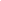 